Versterken van de PROnderzoeken of we willen overstappen van de periodeplanning op bijvoorbeeld volglijnImplementatie nieuwe begrijpend leesmethodeVerbeteren en afstemmen van het rekenonderwijs en daardoor verhogen opbrengsten.Concretisering en implementatie doorlopende leerlijn digitale geletterdheidBeleid invoeren t.a.v. burgerschap en seksualiteitVanuit menskundige brilFysieke veldLeerkracht en klas ruimt deel van gebouw op. Eigenaar: bouwcoördinatoren: op bouwvergadering indeling maken. Gebruik ‘gevonden-voorwerpen-kast’. Eigenaar: Joost. Voor elke vakantie Jacolène in de Peellandkoerier laten zetten, Joost doet daarna alles dat over is in een zak en in een kledingcontainer.  Mentaliteitsverandering: niet klagen maar aanspreken op afspraken. Eigenaar: allen, De wakkerheid begint te komen, maar moet nog sterker.  Elk jaar opruimmiddag organiseren, met container.	EtherveldVergaderingen: vooraf duidelijke agenda en voorbereidende leesstukken (voorzitters) Vergadering beginnen met goede voorbereidingWerkgroepen: moet een duidelijke eigenaar/verantwoordelijke hebben. In de lerarenkamer wordt deze lijst opgehangen  Beleidsbepaling: van tevoren goed communiceren hoe processen gaan lopen en de besluitvorming geregeld is. Wordt in de agenda aangekondigdAstrale veldBesluiten aan het eind van de vergaderingen laten klinken, bewaken en doen/aan houdenHouden aan gemaakte afspraken en er niet weer op terugkomen, bewaken en doen. Meer bewustzijn en minder emotie. Studiedag organiseren ‘persoonlijk leiderschap, vertrouwen geven en vooroordelen loslaten’. Teambuildingsdag. Eigenaar: te benoemen commissieIk-veld Eigenaarschap met verantwoordelijkheid zelf nemen en helder communiceren: ‘gaan staan’ Eigenaarschap van een ander vertrouwen geven. Leren’ loslaten’ en niet meer over alles mee willen beslissen.  Vergaderingen kaderen in beeldvorming, oordeelsvorming en besluitvorming. Oefenen o.l.v. externe deskundigheid om het Ik-veld krachtiger te laten zijn en zo de ‘wervelingen’ van het astrale veld te beteugelen. Guido organiseert 2 studiedagen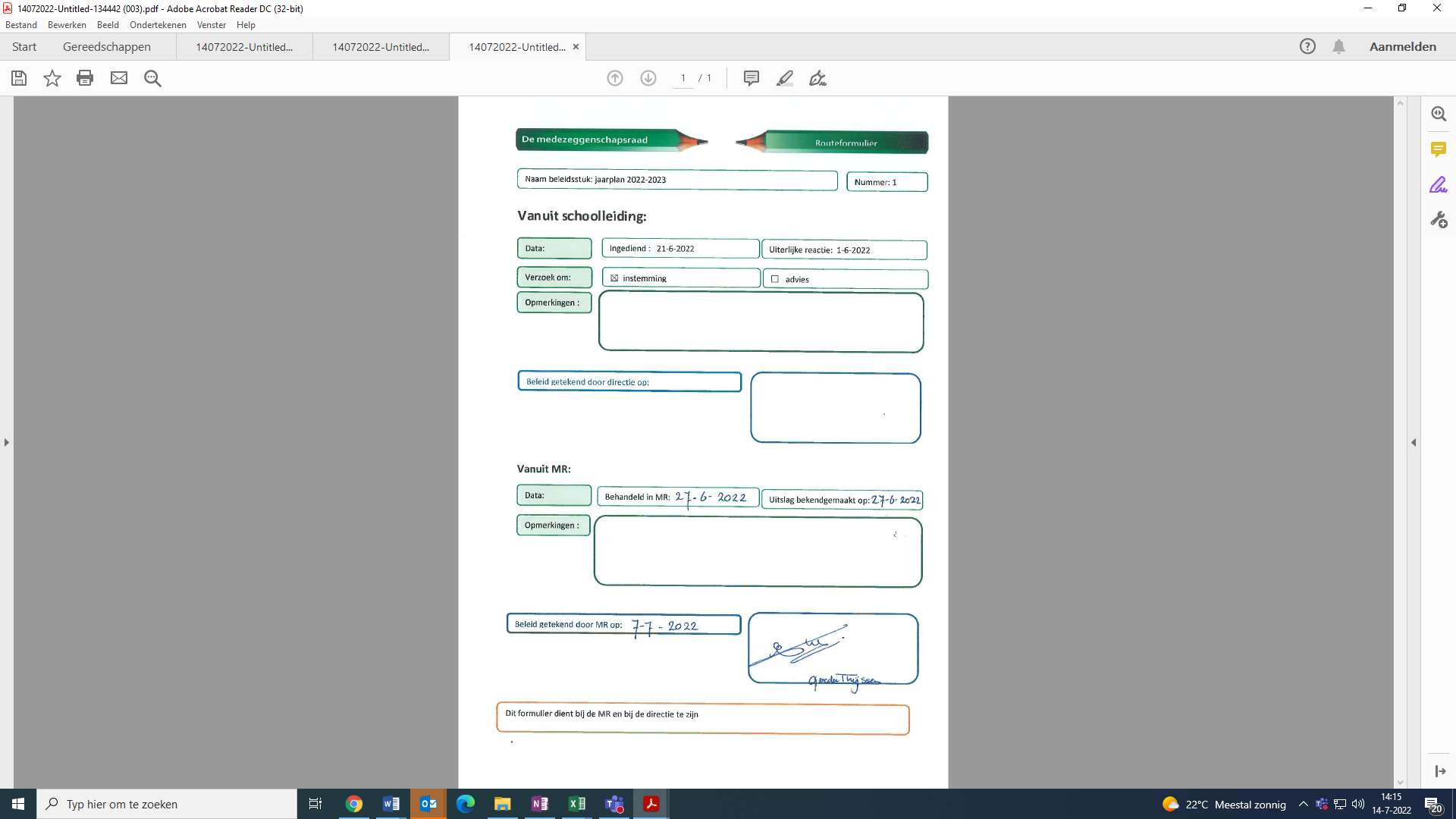 VerbeterpuntHet versterken van de PrOnderdeelD.1 Het verder uitvoeren van het, in het jaar 2021 vormgegeven Pr-plan.We willende komende jaren de pr-activiteiten hoge prioriteiten geven in verband met het verhogen van het leerlingenaantal.SubonderdelenHet verder uitvoeren van het bestaande Pr-plan.Het functioneren van de Pr-werkgroep.Heldere, eenduidige communicatie, ook digitaal.Per jaarfeest is er één eigenaar (met mandaat) die communiceert.Het coördineren van PR-activiteiten volgens een planning.Aandacht voor aankleding school (lampen, kleuren in hal).Aandacht voor de duurzame school.Relatie met PallasdoelenZichtbaarheid van het vrijeschoolonderwijs in de samenleving.Prestatie-indicatorenWat zien we in de gewenste situatie?De communicatie naar ouders is helder en op tijd.De Pr-werkgroep bewaakt de planning, uitvoering en inhoud van de PR/communicatie en voert deze uit.Ouders zijn tevreden over de manier waarop de school naar hen communiceert.Mogelijk nieuwe ouders krijgen een goed beeld van de school door de PR-activiteiten.LeiderschapWat betekent dit in het leiderschap van directeur, jaarplanoverleggroep, andere teamleden?Wie zijn de proces-eigenaren?Proceseigenaar: Pr-werkgroep (Corinne Coördineert) Pr-werkgroep is verantwoordelijk voor het (laten) uitvoeren van de Pr.Martijn en Mieke nemen de voorlichting op zichCorinne neemt social media op zichGuido vraagt regelmatig feedback aan werkgroepleden in de OV-agenda.Nollie zorgt voor de inloopochtenden, Guido vult aan. Probeer speelochtend/ sprookjesmiddag MarthaAlle teamleden voelen zich verbonden met een goede Pr en dragen zorg voor een goede communicatie.Aan het einde van het jaar legt de PR-werkgroep verantwoording af aan de directeur m.b.t. besteding van het vooraf bepaalde budget.Jaarplanoverleggroep houdt in samenspraak met de schoolleider zicht op de vorderingen van het jaarplanEvaluatieTussenevaluatieEindevaluatieTussenevaluatie januari 2023Eindevaluatie: juni 2023VerbeterpuntPeriodeplanning? Volglijn?OnderdeelB.1 Het vinden en implementeren van een passend systeem om het dagelijks beredenerende onderwijsaanbod, uniform, zichtbaar vorm te geven.Relatie met PallasdoelenGeen specifieke relatiePrestatie-indicatorenWat zien we in de gewenste situatie?Er is schoolbreed onderzocht wat de wensen en behoeftes zijn t.a.v. de periodeplanningDe mogelijkheden zijn onderzocht en worden aan het team voorgelegdEr wordt een keuze gemaakt hoe wij verder gaan, met een periodeplanning of een andere methode/volglijn. De definitieve keuze zal schooljaar 2022-2023 gemaakt worden en de evt. invoering zal geschieden in schooljaar 2023-2024LeiderschapWat betekent dit in het leiderschap van directeur, jaarplanoverleggroep, andere teamleden?Wie zijn de proces-eigenaren?Proceseigenaren: directeur, interne begeleider en 2 leerkrachtenGezamenlijk verantwoordelijk voor het slagen hiervanDirecteur: Monitoren gemaakte afsprakenLeerkrachten Martijn en SanneVraag onderzoeken en mogelijkheden voorleggenIntern begeleiderInhoudelijk vraagbakenEvaluatieTussenevaluatieEindevaluatieTussenevaluatie januari 2023Eindevaluatie: juni 2022Ambitie -3Implementeren close reading in de schoolMotivatieDe methode tekstverwerken is niet meer beschikbaar er is een keuze gemaakt voor close readingSubonderdelenBestellen van materiaal.Opnemen in de begroting, plus ondersteuning van BVSRelatie met PallasdoelenGeen specifieke relatie Prestatie-indicatorenWat zien we in de gewenste situatie?De nieuwe methode wordt in de school geïmplementeerd.Alle leerkrachten zijn er mee bekend en werken er meeFrancis voert lesobservaties uit gericht op close reading, dat een beeld geeft van de vorderingen va de school.LeiderschapWat betekent dit in het leiderschap van directeur, jaarplanoverleggroep, andere teamleden?Wie zijn de proces-eigenaren?Proceseigenaren: Guido, interne begeleider en 2 leerkrachtenGezamenlijk verantwoordelijk voor het slagen hiervanVasthouden aan de gemaakte planningDirecteur: Monitoren gemaakte afspraken, Ronnie en Corinne kartrekkers hier in, zorgen dat het op de agenda komt en blijft. EvaluatieTussenevaluatieEindevaluatieTussenevaluatie januari 2023Eindevaluatie: juni 2023VerbeterpuntD  Het verhogen van de opbrengsten op groeps- en schoolniveauOnderdeelImplementeren van beleid waarvoor gekozen is in schooljaar 2020-2021SubonderdelenImplementeren directe instructie Verder ontwikkelen kwaliteitskaartDoorlopende lijn vanuit de kleutergroep; BVS Cécile de Jong vragenIndien nodig (Herfst)signalering groep 3 aanscherpenRelatie met PallasdoelenGeen specifieke relatiePrestatie-indicatorenWat zien we in de gewenste situatie?Helderheid over de kaders en eigen ruimte op het gebied van rekenonderwijsRekenonderwijs staat op de agenda en er is de wil om dit te verbeteren (hoge kwaliteit, passende opbrengsten)Ieder hierin zijn verantwoordelijkheid en initiatief neemt.Iedereen werkt met (nieuwe) periodeplanning rekenonderwijsIedereen werkt met de herziene kwaliteitskaart rekenen, waar we in schooljaar 2020-2021 de basis reeds hebben gelegd en afgelopen jaar tot een concrete kaart is gekomen.Er wordt getoetst volgens de toetskalender uit het Toetsprotocol met BOOM en gemaakte afspraken t.a.v. de verwerking en vertaling naar groepsplannen.In het rooster wordt rekening gehouden met een uur reken-oefentijd per dagLeiderschapWat betekent dit in het leiderschap van directeur, jaarplanoverleggroep, andere teamleden?Wie zijn de proces-eigenaren?Proceseigenaar: reken coördinator (Ronnie) neemt het initiatief en leidt het proces in samenwerking met de IB’erDirecteur monitort het proces en plaatst het op de agenda van het zorgoverleg en van het team, na initiatief van Ronnie.EvaluatieTussenevaluatieEindevaluatieTussenevaluatie januari 2023Eindevaluatie: juni 2023VerbeterpuntE. Concretisering ICT-beleidOnderdeelHet concreet maken van het ICT-beleid aansluitend op de voorgaande studiedagen en het implementeren daarvan in school en groepen.SubonderdelenLeerlijn voor de kinderen op gebied van digitale geletterdheid is klaarLeerkrachtvaardigheden m.b.t. ICT.Relatie met PallasdoelenPallas-scholen ontwikkelen een visie op de inzet van technologie, met name ICT.Prestatie-indicatorenWat zien we in de gewenste situatie?Er is een keuze gemaakt uit het concreet leerplan met een doorlopende leerlijn op ICT-gebied.Voor leerkrachten is duidelijk wat er wel/niet verwacht wordt t.o.v. van hun leerlingen en wat dit betekent voor hun vaardigheden.Leerkrachten hebben kennis van de beschikbare methodes/middelen en kunnen deze toepassen/gebruiken.Er is inventarisatie gemaakt van benodigde hardware om mee te nemen in de begroting van 2023 of jaren erna.LeiderschapWat betekent dit in het leiderschap van directeur, jaarplanoverleggroep, andere teamleden?Wie zijn de proces-eigenaren?Proceseigenaar: Ronnie (ICT-coördinator)Voor voldoende draagvlak is het belangrijk dat iedereen zich eigenaar voelt m.b.t. dit beleidsplan.Directeur plant hiervoor voldoende tijd tijdens de vergaderingen na initiatief van Ronnie. EvaluatieTussenevaluatieEindevaluatieTussenevaluatie januari 2023Eindevaluatie: juni 2023VerbeterpuntE. invoeren van beleid t.a.v. burgerschap en seksualiteitOnderdeelHet concreet maken van het beleid t.a.v. burgerschap en seksualiteitSubonderdelenLeerlijn voor de kinderen op het gebied van burgerschap is klaarLeerlijn voor de kinderen op het gebied van seksualiteit is klaarRelatie met PallasdoelenPallas-scholen ontwikkelen een visie op burgerschap.Prestatie-indicatorenWat zien we in de gewenste situatie?Vanuit Pallas komt er voorstel voor beleid t.a.v. burgerschap en seksualiteit. Voor leerkrachten is duidelijk wat er wel/niet verwacht wordt t.o.v. van hun leerlingen en wat dit betekent voor hun vaardigheden.Leerkrachten hebben kennis van de beschikbare methodes/middelen en kunnen deze toepassen/gebruiken.LeiderschapWat betekent dit in het leiderschap van directeur, jaarplanoverleggroep, andere teamleden?Wie zijn de proces-eigenaren?Proceseigenaar: Guido en 1 leerkrachtVoor voldoende draagvlak is het belangrijk dat iedereen zich eigenaar voelt m.b.t. dit beleidsplan.Directeur plant hiervoor voldoende tijd tijdens de vergaderingen in.Rhea is kartrekker. EvaluatieTussenevaluatieEindevaluatieTussenevaluatie januari 2023Eindevaluatie: juni 2023Op dit moment: Levenskunst, stukken van Hans. Vademecum. Veiligheidsplan 